OBJEDNÁVKOVÝ LIST 16 /17Dodavatel:Odběratel:Odběratel:Odběratel:Odběratel:Název: Cerea a.s.Název: Střední škola zemědělská a Vyšší odborná škola ChrudimNázev: Střední škola zemědělská a Vyšší odborná škola ChrudimNázev: Střední škola zemědělská a Vyšší odborná škola ChrudimNázev: Střední škola zemědělská a Vyšší odborná škola ChrudimSídlo: Dělnická 384, 53125 PardubiceSídlo: Poděbradova 842, 537 60 ChrudimSídlo: Poděbradova 842, 537 60 ChrudimSídlo: Poděbradova 842, 537 60 ChrudimSídlo: Poděbradova 842, 537 60 ChrudimIČ: 46504940 DIČ: CZ46504940IC: 75075920	DIČ: CZ75075920IC: 75075920	DIČ: CZ75075920IC: 75075920	DIČ: CZ75075920IC: 75075920	DIČ: CZ75075920Datum objednávky: 13. 38 2017Bankovní spojení:Bankovní spojení: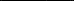 Kontaktní osoba: 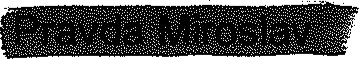 Kontaktní osoba: Kontaktní osoba: Kontaktní osoba: 1) Specifikace zboží či služeb:Objednáváme u Vás hnojivo DAM v množství 11,02 t v ceně 52896,00 Kč bez DPH.1) Specifikace zboží či služeb:Objednáváme u Vás hnojivo DAM v množství 11,02 t v ceně 52896,00 Kč bez DPH.1) Specifikace zboží či služeb:Objednáváme u Vás hnojivo DAM v množství 11,02 t v ceně 52896,00 Kč bez DPH.1) Specifikace zboží či služeb:Objednáváme u Vás hnojivo DAM v množství 11,02 t v ceně 52896,00 Kč bez DPH.1) Specifikace zboží či služeb:Objednáváme u Vás hnojivo DAM v množství 11,02 t v ceně 52896,00 Kč bez DPH.2) Forma fakturace:	převodním příkazem2) Forma fakturace:	převodním příkazem2) Forma fakturace:	převodním příkazem2) Forma fakturace:	převodním příkazem2) Forma fakturace:	převodním příkazem2) Místo a datum:V Chrudimi dne 13. 3. 2017Potvrzuji plnění objednávky2) Místo a datum:V Chrudimi dne 13. 3. 2017Potvrzuji plnění objednávky2) Místo a datum:V Chrudimi dne 13. 3. 2017Potvrzuji plnění objednávky2) Místo a datum:V Chrudimi dne 13. 3. 2017Potvrzuji plnění objednávky2) Místo a datum:V Chrudimi dne 13. 3. 2017Potvrzuji plnění objednávky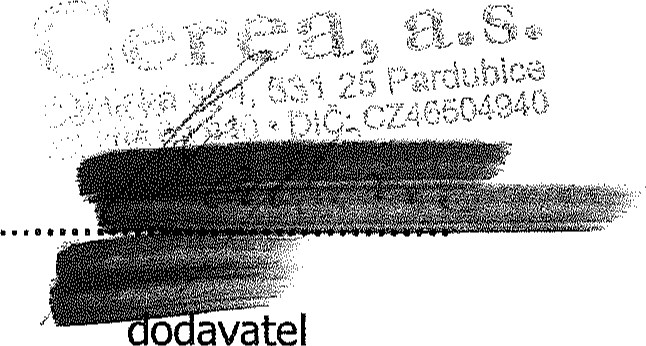 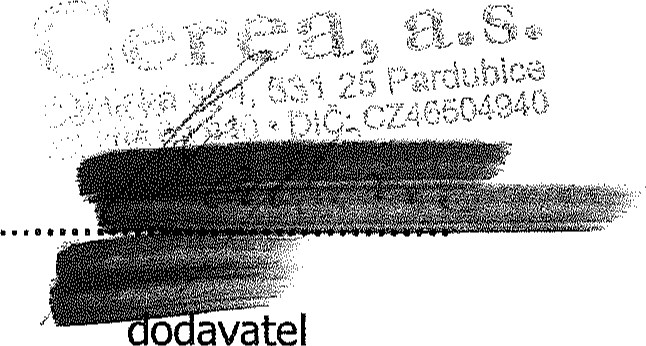                                                        odběratel                                                       odběratel                                                       odběratel                                                       odběratel                                                       odběratel